Cancelaria de StatCEREREprivind înregistrarea de către Cancelaria de Stat a proiectelor de actecare urmează a fi anunţate în cadrul şedinţei secretarilor generali de statMINISTRU   (semnat electronic)  Octavian ARMAȘUExecutor: Ghilan RaisaTel: (022) 26 29 00E-mail: raisa.ghilan@mf.gov.md ProiectGUVERNUL REPUBLICII MOLDOVAHOTĂRÎRE nr._______din ________________2018ChișinăuCu privire la punerea în aplicare a Legii nr. 185/2018 pentru modificarea Legii nr. 355/2005 cu privire la sistemul de salarizare în sectorul bugetarÎn temeiul Art. II al Legii nr. 185/2018 pentru modificarea și completarea Legii 355/2005 cu privire la sistemul de salarizare în sectorul bugetar, Guvernul   HOTĂRĂŞTE:Se repartizează, din alocaţiile aprobate în bugetul de stat pentru anul 2018 transferuri cu   destinație    specială  în bugetele autorităților publice locale  în sumă de 12 004,2 mii lei în scopul acoperirii cheltuielilor suplimentare ale autorităților publice locale pentru implementarea prevederilor punctelor 1 și 3 din Art. I al Legii nr.185/2018 pentru modificarea și completarea Legii 355/2005 cu privire la sistemul de salarizare în sectorul bugetar, conform Anexei nr. 1. Se aprobă Modificările ce se operează în Hotărîrea Guvernului nr. 710/2012 „Privind salarizarea personalului care efectuează deservirea tehnică și asigură funcționarea instanșelor judecătorești, a procuraturii și a autorităților administrației publice centrale și locale” (Monitorul Oficial al Republicii Moldova, 2012, nr. 205-207, art. 766), conform Anexei nr.2.           Prim-ministru                                                                 Pavel FILIP           Contrasemnează:          Ministrul finanţelor                                                        Octavian ARMAȘUAnexa nr.1 la Hotărîrea Guvernului nr. ___ din ___________2018Repartizarea transferurilor cu destinație specială în bugetele autorităților publice localeAnexa nr.2 la Hotărîrea Guvernului nr. ___ din ___________2018Modificările ce se operează în Hotărîrea Guvernului nr. 710/2012 „Privind salarizarea personalului care efectuează deservirea tehnică și asigură funcționarea instanșelor judecătorești, a procuraturii și a autorităților administrației publice centrale și locale”	Hotărîrea Guvernului nr. 710/2012 „Privind salarizarea personalului care efectuează deservirea tehnică și asigură funcționarea instanșelor judecătorești, a procuraturii și a autorităților administrației publice centrale și locale” (Monitorul Oficial al  Republicii Moldova, 2012, nr. 205-207, art. 766) se completează cu un punct 62 cu următorul conținut:	„62. Personalul care efectuează deservirea tehnică și asigură funcționarea autorităților administrației publice locale beneficiază lunar de plăți de stimulare în mărime de pînă la 15 % din salariul de funcție. Plățile respective se achită pentru timpul efectiv lucrat, proporțional salariului de funcție stabilit în Anexa nr. 1, din contul mijloacelor planificate în acest scop în bugetele autorităților respective.”.MINISTERUL FINANŢELORAL REPUBLICII MOLDOVAMINISTERUL FINANŢELORAL REPUBLICII MOLDOVAMINISTERUL FINANŢELORAL REPUBLICII MOLDOVAMINISTERUL FINANŢELORAL REPUBLICII MOLDOVAMINISTERUL FINANŢELORAL REPUBLICII MOLDOVA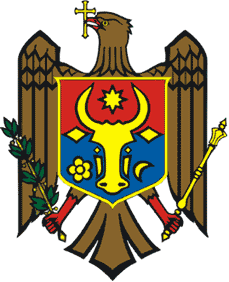 МИНИСТЕРСТВО ФИНАНСОВРЕСПУБЛИКИ МОЛДОВАMD-2005, mun.Chişinău, str.Constantin Tănase, 7www.mf.gov.md, tel.(022) 26-26-00, fax 022-26-25-17MD-2005, mun.Chişinău, str.Constantin Tănase, 7www.mf.gov.md, tel.(022) 26-26-00, fax 022-26-25-17MD-2005, mun.Chişinău, str.Constantin Tănase, 7www.mf.gov.md, tel.(022) 26-26-00, fax 022-26-25-17MD-2005, mun.Chişinău, str.Constantin Tănase, 7www.mf.gov.md, tel.(022) 26-26-00, fax 022-26-25-17MD-2005, mun.Chişinău, str.Constantin Tănase, 7www.mf.gov.md, tel.(022) 26-26-00, fax 022-26-25-17MD-2005, mun.Chişinău, str.Constantin Tănase, 7www.mf.gov.md, tel.(022) 26-26-00, fax 022-26-25-17MD-2005, mun.Chişinău, str.Constantin Tănase, 7www.mf.gov.md, tel.(022) 26-26-00, fax 022-26-25-17MD-2005, mun.Chişinău, str.Constantin Tănase, 7www.mf.gov.md, tel.(022) 26-26-00, fax 022-26-25-17MD-2005, mun.Chişinău, str.Constantin Tănase, 7www.mf.gov.md, tel.(022) 26-26-00, fax 022-26-25-1721.08.201821.08.2018nr.08-18-470/81308-18-470/81308-18-470/813La nr.La nr.Nr.
crt.Criterii de înregistrareNota
autorului1.Tipul şi denumirea proiectuluiProiectul hotărîrii Guvernului „Cu privire la punerea în aplicare a Legii nr. 185/2018 pentru modificarea Legii nr. 355/2005 cu privire la sistemul de salarizare în sectorul bugetar”2.Autoritatea care a elaborat proiectulMinisterul Finanțelor3.Justificarea depunerii cererii 
(indicaţia corespunzătoare sau remarca precum că proiectul este elaborat din iniţiativa autorului)Art. II din Legea nr. 185/20184.Lista autorităţilor şi instituţiilor a căror avizare este necesarăMinisterul JustițieiCongresul Autorităților Locale din Moldova5.Termenul-limită pentru depunerea avizelor/expertizelor10 zile lucrătoare6.Numele, prenumele, funcţia şi datele de contact ale persoanei responsabile de promovarea proiectuluiGhilan Raisa, șef al Direcției politici salariale și monitorizarea angajaților în sectorul bugetar Tel. 022 26 29 00E-mail: raisa.ghilan@mf.gov.md7.Anexe (proiectul actului care se solicită a fi înregistrat, nota informativă cu documentele de însoţire)1. Proiectul hotărîrii Guvernului2. Nota informativă8.Data şi ora depunerii cererii(semnat electronic)9.Semnătura(semnat electronic)Unitatea administrativ-teritorială Suma, mii leiTotal general12.004,2Total nivelul II2.422,7Total nivelul I9.581,5municipiul Chișinău                                                                                                                                                                                                                                                  634,4Total nivelul II313,0Total nivelul I321,4Primăria municipiului Chișinău                                                                                                                                                                                                                            313,0Primăria Bacioi                                                                                                                                                                                                                                           21,4Primăria Bubuieci                                                                                                                                                                                                                                         19,0Primăria Budesti                                                                                                                                                                                                                                          10,3Primăria Ciorescu                                                                                                                                                                                                                                         19,5Primăria orasului Codru                                                                                                                                                                                                                                   21,8Primăria Colonita                                                                                                                                                                                                                                         9,2Primăria Condrita                                                                                                                                                                                                                                         8,5Primăria orasului Cricova                                                                                                                                                                                                                                 21,4Primăria Cruzesti                                                                                                                                                                                                                                         8,8Primăria orasului Durlesti                                                                                                                                                                                                                                32,1Primăria Ghidighici                                                                                                                                                                                                                                       19,5Primăria Gratiesti                                                                                                                                                                                                                                        19,5Primăria orasului Singera                                                                                                                                                                                                                                 21,4Primăria Stauceni                                                                                                                                                                                                                                         19,0Primăria Tohatin                                                                                                                                                                                                                                          8,8Primăria Truseni                                                                                                                                                                                                                                          32,0Primăria orasului Vadul lui Voda                                                                                                                                                                                                                          20,0Primăria orasului Vatra                                                                                                                                                                                                                                   9,2Balti                                                                                                                                                                                                                                                     107,6Total nivelul II89,3Total nivelul I18,3Primăria municipiului Balti                                                                                                                                                                                                                               89,3Primăria Elizaveta                                                                                                                                                                                                                                        9,8Primăria Sadovoe                                                                                                                                                                                                                                          8,5Raionul ANENII NOI                                                                                                                                                                                                                                        345,8Total nivelul II45,8Total nivelul I300,0Consiliul Raional Anenii Noi                                                                                                                                                                                                                              45,8Primăria orasului Anenii Noi                                                                                                                                                                                                                              31,2Primăria Botnaresti                                                                                                                                                                                                                                       8,5Primăria Bulboaca                                                                                                                                                                                                                                         19,0Primăria Calfa                                                                                                                                                                                                                                            8,8Primăria Chetrosu                                                                                                                                                                                                                                         9,6Primăria Chirca                                                                                                                                                                                                                                           8,8Primăria Ciobanovca                                                                                                                                                                                                                                       8,8Primăria Cobusca Noua                                                                                                                                                                                                                                     8,8Primăria Cobusca Veche                                                                                                                                                                                                                                    8,8Primăria Delacau                                                                                                                                                                                                                                          8,8Primăria Floreni                                                                                                                                                                                                                                          9,2Primăria Geamana                                                                                                                                                                                                                                          8,8Primăria Gura Bicului                                                                                                                                                                                                                                     8,8Primăria Hirbovat                                                                                                                                                                                                                                         19,6Primăria Maximovca                                                                                                                                                                                                                                        8,8Primăria Mereni                                                                                                                                                                                                                                           19,6Primăria Merenii Noi                                                                                                                                                                                                                                      9,0Primăria Ochiul Ros                                                                                                                                                                                                                                       8,5Primăria Puhaceni                                                                                                                                                                                                                                         9,8Primăria Roscani                                                                                                                                                                                                                                          8,8Primăria Speia                                                                                                                                                                                                                                            8,8Primăria Serpeni                                                                                                                                                                                                                                          9,2Primăria Telita                                                                                                                                                                                                                                           8,5Primăria Tintareni                                                                                                                                                                                                                                        8,8Primăria Varnita                                                                                                                                                                                                                                          24,2Primăria Zolotievca                                                                                                                                                                                                                                       8,5Raionul BASARABEASCA                                                                                                                                                                                                                                      140,9Total nivelul II51,8Total nivelul I89,1Consiliul Raional Basarabeasca                                                                                                                                                                                                                            51,8Primăria Abaclia                                                                                                                                                                                                                                          19,5Primăria orasului Basarabeasca                                                                                                                                                                                                                            24,5Primăria Bascalia                                                                                                                                                                                                                                         9,6Primăria Carabetovca                                                                                                                                                                                                                                      8,8Primăria Iordanovca                                                                                                                                                                                                                                       8,5Primăria Iserlia                                                                                                                                                                                                                                          8,5Primăria Sadaclia                                                                                                                                                                                                                                         9,7Raionul BRICENI                                                                                                                                                                                                                                           333,5Total nivelul II42,5Total nivelul I291,0Consiliul Raional Briceni                                                                                                                                                                                                                                 42,5Primăria Balasinesti                                                                                                                                                                                                                                      8,8Primăria Balcauti                                                                                                                                                                                                                                         8,5Primăria  Beleavinet                                                                                                                                                                                                                                      10,0Primăria Berliniti                                                                                                                                                                                                                                        8,8Primăria Bogdanesti                                                                                                                                                                                                                                       8,5Primăria orasului Briceni                                                                                                                                                                                                                                 20,0Primăria Bulboaca                                                                                                                                                                                                                                         8,5Primăria Caracusenii Vechi                                                                                                                                                                                                                                9,7Primăria Colicauti                                                                                                                                                                                                                                        8,8Primăria Corjeuti                                                                                                                                                                                                                                         19,5Primăria Coteala                                                                                                                                                                                                                                          8,8Primăria Cotiujeni                                                                                                                                                                                                                                        9,2Primăria Criva                                                                                                                                                                                                                                            8,8Primăria Drepcauti                                                                                                                                                                                                                                        8,8Primăria Grimancauti                                                                                                                                                                                                                                      9,2Primăria Halahora de Sus                                                                                                                                                                                                                                  8,8Primăria Hlina                                                                                                                                                                                                                                            8,5Primăria Larga                                                                                                                                                                                                                                            19,5Primăria orasului Lipcani                                                                                                                                                                                                                                 20,0Primăria Marcauti                                                                                                                                                                                                                                         8,8Primăria Medveja                                                                                                                                                                                                                                          8,5Primăria Mihaileni                                                                                                                                                                                                                                        8,5Primăria Pererita                                                                                                                                                                                                                                         8,8Primăria Slobozia-Sirauti                                                                                                                                                                                                                                 8,5Primăria Sirauti                                                                                                                                                                                                                                          8,8Primăria Tabani                                                                                                                                                                                                                                           8,8Primăria Tetcani                                                                                                                                                                                                                                          8,8Primăria Trebisauti                                                                                                                                                                                                                                       8,8Raionul CAHUL                                                                                                                                                                                                                                             441,4Total nivelul II59,4Total nivelul I382,0Consiliul Raional Cahul                                                                                                                                                                                                                                   59,4Primăria Alexanderfeld                                                                                                                                                                                                                                    8,5Primăria Alexandru Ioan Cuza                                                                                                                                                                                                                              8,8Primăria Andrusul de Jos                                                                                                                                                                                                                                  8,8Primăria Andrusul de Sus                                                                                                                                                                                                                                  8,8Primăria Badicul Moldovenesc                                                                                                                                                                                                                              8,5Primăria Baurci-Moldoveni                                                                                                                                                                                                                                 8,8Primăria Borciag                                                                                                                                                                                                                                          8,8Primăria Brinza                                                                                                                                                                                                                                           8,8Primăria Bucuria                                                                                                                                                                                                                                          8,5Primăria Burlacu                                                                                                                                                                                                                                          8,8Primăria Burlaceni                                                                                                                                                                                                                                        8,8Primăria municipiului Cahul                                                                                                                                                                                                                               44,6Primăria Chioselia Mare                                                                                                                                                                                                                                   8,8Primăria Cislita-Prut                                                                                                                                                                                                                                     8,5Primăria Colibas                                                                                                                                                                                                                                          19,5Primăria Crihana Veche                                                                                                                                                                                                                                    9,7Primăria Cucoara                                                                                                                                                                                                                                          8,8Primăria Doina                                                                                                                                                                                                                                            8,8Primăria Gavanoasa                                                                                                                                                                                                                                        8,8Primăria Giurgiulesti                                                                                                                                                                                                                                     8,8Primăria Huliboaia                                                                                                                                                                                                                                        8,5Primăria Iujnoe                                                                                                                                                                                                                                           8,5Primăria Larga Noua                                                                                                                                                                                                                                       8,8Primăria Lebedenco                                                                                                                                                                                                                                        8,8Primăria Lopatica                                                                                                                                                                                                                                         8,5Primăria Lucesti                                                                                                                                                                                                                                          8,5Primăria Manta                                                                                                                                                                                                                                            9,7Primăria Moscovei                                                                                                                                                                                                                                         8,8Primăria Pelinei                                                                                                                                                                                                                                          8,8Primăria Rosu                                                                                                                                                                                                                                             8,8Primăria Slobozia Mare                                                                                                                                                                                                                                    19,6Primăria Taraclia de Salcie                                                                                                                                                                                                                               8,8Primăria Tartaul de Salcie                                                                                                                                                                                                                                8,5Primăria Tataresti                                                                                                                                                                                                                                        8,8Primăria Vadul lui Isac                                                                                                                                                                                                                                   8,8Primăria Valeni                                                                                                                                                                                                                                           8,8Primăria Zirnesti                                                                                                                                                                                                                                         8,8Raionul CANTEMIR                                                                                                                                                                                                                                          308,3Total nivelul II57,2Total nivelul I251,1Consiliul Raional Cantemir                                                                                                                                                                                                                                57,2Primăria Antonesti                                                                                                                                                                                                                                        8,8Primăria Baimaclia                                                                                                                                                                                                                                        8,8Primăria Cania                                                                                                                                                                                                                                            10,4Primăria orasului Cantemir                                                                                                                                                                                                                                18,7Primăria Capaclia                                                                                                                                                                                                                                         8,8Primăria Chioselia                                                                                                                                                                                                                                        8,8Primăria Ciobalaccia                                                                                                                                                                                                                                      8,8Primăria Chietu                                                                                                                                                                                                                                           8,5Primăria Cirpesti                                                                                                                                                                                                                                         8,8Primăria Chisla                                                                                                                                                                                                                                           9,6Primăria Cociulia                                                                                                                                                                                                                                         9,7Primăria Costangalia                                                                                                                                                                                                                                      8,5Primăria Enichioi                                                                                                                                                                                                                                         8,8Primăria Gotesti                                                                                                                                                                                                                                          9,7Primăria Haraghis                                                                                                                                                                                                                                         8,5Primăria Larguta                                                                                                                                                                                                                                          9,3Primăria Lingura                                                                                                                                                                                                                                          8,8Primăria Pleseni                                                                                                                                                                                                                                          8,8Primăria Plopi                                                                                                                                                                                                                                            8,8Primăria Porumbesti                                                                                                                                                                                                                                       8,8Primăria Sadic                                                                                                                                                                                                                                            8,8Primăria Stoianovca                                                                                                                                                                                                                                       8,5Primăria Samalia                                                                                                                                                                                                                                          8,5Primăria Tartaul                                                                                                                                                                                                                                          8,8Primăria Toceni                                                                                                                                                                                                                                           8,5Primăria Tiganca                                                                                                                                                                                                                                          8,8Primăria Visniovca                                                                                                                                                                                                                                        9,5Raionul CALARASI                                                                                                                                                                                                                                          325,4Total nivelul II55,8Total nivelul I269,6Consiliul Raional Calarasi                                                                                                                                                                                                                                55,8Primăria Bahmut                                                                                                                                                                                                                                           8,8Primăria Bravicea                                                                                                                                                                                                                                         8,8Primăria Buda                                                                                                                                                                                                                                             8,5Primăria Cabaiesti                                                                                                                                                                                                                                        8,5Primăria orasului Calarasi                                                                                                                                                                                                                                22,1Primăria Dereneu                                                                                                                                                                                                                                          8,5Primăria Frumoasa                                                                                                                                                                                                                                         8,5Primăria Hirova                                                                                                                                                                                                                                           8,8Primăria Hirjauca                                                                                                                                                                                                                                         9,4Primăria Hoginesti                                                                                                                                                                                                                                        8,8Primăria Horodiste                                                                                                                                                                                                                                        8,8Primăria Meleseni                                                                                                                                                                                                                                         8,8Primăria Niscani                                                                                                                                                                                                                                          8,8Primăria Oniscani                                                                                                                                                                                                                                         8,8Primăria Paulesti                                                                                                                                                                                                                                         8,5Primăria Peticeni                                                                                                                                                                                                                                         8,5Primăria Pitusca                                                                                                                                                                                                                                          8,8Primăria Pirjolteni                                                                                                                                                                                                                                       8,8Primăria Raciula                                                                                                                                                                                                                                          8,8Primăria Radeni                                                                                                                                                                                                                                           8,8Primăria Sadova                                                                                                                                                                                                                                           8,8Primăria Saseni                                                                                                                                                                                                                                           8,8Primăria Sipoteni                                                                                                                                                                                                                                         19,6Primăria Temeleuti                                                                                                                                                                                                                                        8,5Primăria Tuzara                                                                                                                                                                                                                                           8,8Primăria Tibirica                                                                                                                                                                                                                                         8,8Primăria Valcinet                                                                                                                                                                                                                                         9,7Primăria Varzarestii Noi                                                                                                                                                                                                                                  8,5Raionul CAUSENI                                                                                                                                                                                                                                           342,6Total nivelul II65,6Total nivelul I277,0Consiliul Raional Causeni                                                                                                                                                                                                                                 65,6Primăria Baccealia                                                                                                                                                                                                                                        8,8Primăria Baimaclia                                                                                                                                                                                                                                        9,7Primăria orasului Cainari                                                                                                                                                                                                                                 11,1Primăria orasului Causeni                                                                                                                                                                                                                                 23,9Primăria Chircaiesti                                                                                                                                                                                                                                      9,7Primăria Chircaiestii Noi                                                                                                                                                                                                                                 8,8Primăria Ciuflesti                                                                                                                                                                                                                                        8,8Primăria Cirnateni                                                                                                                                                                                                                                        8,8Primăria Cirnatenii Noi                                                                                                                                                                                                                                   8,8Primăria Copanca                                                                                                                                                                                                                                          23,5Primăria Coscalia                                                                                                                                                                                                                                         8,8Primăria Firladeni                                                                                                                                                                                                                                        9,7Primăria Gradinita                                                                                                                                                                                                                                        8,5Primăria Grigorievca                                                                                                                                                                                                                                      8,5Primăria Hagimus                                                                                                                                                                                                                                          10,6Primăria Opaci                                                                                                                                                                                                                                            8,8Primăria Pervomaisc                                                                                                                                                                                                                                       8,5Primăria Plop-Stiubei                                                                                                                                                                                                                                     8,8Primăria Saiti                                                                                                                                                                                                                                            8,8Primăria Salcuta                                                                                                                                                                                                                                          9,7Primăria Taraclia                                                                                                                                                                                                                                         9,7Primăria Tanatari                                                                                                                                                                                                                                         8,8Primăria Tanatarii Noi                                                                                                                                                                                                                                    8,5Primăria Tocuz                                                                                                                                                                                                                                            9,7Primăria Ucrainca                                                                                                                                                                                                                                         8,8Primăria Ursoaia                                                                                                                                                                                                                                          8,8Primăria Zaim                                                                                                                                                                                                                                             10,1Raionul CIMISLIA                                                                                                                                                                                                                                          290,8Total nivelul II40,7Total nivelul I250,1Consiliul Raional Cimislia                                                                                                                                                                                                                                40,7Primăria Albina                                                                                                                                                                                                                                           8,8Primăria Batir                                                                                                                                                                                                                                            8,8Primăria Cenac                                                                                                                                                                                                                                            8,8Primăria orasului Cimislia                                                                                                                                                                                                                                46,6Primăria Ciucur-Mingir                                                                                                                                                                                                                                    8,8Primăria Codreni                                                                                                                                                                                                                                          8,5Primăria Ecaterinovca                                                                                                                                                                                                                                     8,8Primăria Gradiste                                                                                                                                                                                                                                         8,8Primăria Gura Galbenei                                                                                                                                                                                                                                    19,5Primăria Hirtop                                                                                                                                                                                                                                           8,8Primăria Ialpujeni                                                                                                                                                                                                                                        8,8Primăria Ivanovca Noua                                                                                                                                                                                                                                    8,5Primăria Javgur                                                                                                                                                                                                                                           8,8Primăria Lipoveni                                                                                                                                                                                                                                         8,8Primăria Mihailovca                                                                                                                                                                                                                                       8,8Primăria Porumbrei                                                                                                                                                                                                                                        8,8Primăria Sagaidac                                                                                                                                                                                                                                         8,8Primăria Satul Nou                                                                                                                                                                                                                                        8,8Primăria Selemet                                                                                                                                                                                                                                          9,8Primăria Suric                                                                                                                                                                                                                                            8,5Primăria Topala                                                                                                                                                                                                                                           8,5Primăria Troitcoe                                                                                                                                                                                                                                         8,5Primăria Valea Perjei                                                                                                                                                                                                                                     8,5Raionul CRIULENI                                                                                                                                                                                                                                          288,3Total nivelul II43,5Total nivelul I244,8Consiliul Raional Criuleni                                                                                                                                                                                                                                43,5Primăria Balabanesti                                                                                                                                                                                                                                      9,2Primăria Baltata                                                                                                                                                                                                                                          8,8Primăria Bocsana                                                                                                                                                                                                                                          8,8Primăria Cimiseni                                                                                                                                                                                                                                         8,8Primăria Corjova(Criuleni)                                                                                                                                                                                                                                8,8Primăria Cosernita                                                                                                                                                                                                                                        8,8Primăria orasului Criuleni                                                                                                                                                                                                                                20,0Primăria Cruglic                                                                                                                                                                                                                                          8,8Primăria Dolinnoe                                                                                                                                                                                                                                         8,5Primăria Drasliceni                                                                                                                                                                                                                                       8,8Primăria Dubasarii Vechi                                                                                                                                                                                                                                  19,0Primăria Hirtopul Mare                                                                                                                                                                                                                                    9,2Primăria Hrusova                                                                                                                                                                                                                                          8,8Primăria Isnovati                                                                                                                                                                                                                                         8,8Primăria Izbiste                                                                                                                                                                                                                                          8,8Primăria Jevreni                                                                                                                                                                                                                                          8,8Primăria Mascauti                                                                                                                                                                                                                                         10,4Primăria Magdacesti                                                                                                                                                                                                                                       9,8Primăria Miclesti                                                                                                                                                                                                                                         8,8Primăria Onitcani                                                                                                                                                                                                                                         8,8Primăria Pascani                                                                                                                                                                                                                                          8,8Primăria Raculesti                                                                                                                                                                                                                                        9,4Primăria Riscova                                                                                                                                                                                                                                          8,5Primăria Slobozia-Dusca                                                                                                                                                                                                                                   8,8Primăria Zaicana                                                                                                                                                                                                                                          8,8Raionul DONDUSENI                                                                                                                                                                                                                                         248,7Total nivelul II43,7Total nivelul I205,0Consiliul Raional Donduseni                                                                                                                                                                                                                               43,7Primăria Arionesti                                                                                                                                                                                                                                        8,8Primăria Baraboi                                                                                                                                                                                                                                          8,8Primăria Briceni                                                                                                                                                                                                                                          8,5Primăria Cernoleuca                                                                                                                                                                                                                                       8,8Primăria Climauti                                                                                                                                                                                                                                         8,5Primăria Corbu                                                                                                                                                                                                                                            8,8Primăria Criscauti                                                                                                                                                                                                                                        8,5Primăria Donduseni                                                                                                                                                                                                                                        8,8Primăria orasului Donduseni                                                                                                                                                                                                                               22,3Primăria Elizavetovca                                                                                                                                                                                                                                     8,5Primăria Frasin                                                                                                                                                                                                                                           8,8Primăria Horodiste                                                                                                                                                                                                                                        8,5Primăria Mosana                                                                                                                                                                                                                                           8,8Primăria Pivniceni                                                                                                                                                                                                                                        8,5Primăria Plop                                                                                                                                                                                                                                             8,5Primăria Pocrovca                                                                                                                                                                                                                                         8,5Primăria Rediul Mare                                                                                                                                                                                                                                      8,5Primăria Scaieni                                                                                                                                                                                                                                          8,8Primăria Sudarca                                                                                                                                                                                                                                          8,8Primăria Teleseuca                                                                                                                                                                                                                                        8,5Primăria Tirnova                                                                                                                                                                                                                                          9,7Primăria Taul                                                                                                                                                                                                                                             8,8Raionul DROCHIA                                                                                                                                                                                                                                           330,6Total nivelul II46,1Total nivelul I284,5Consiliul Raional Drochia                                                                                                                                                                                                                                 46,1Primăria Antoneuca                                                                                                                                                                                                                                        8,5Primăria Baroncea                                                                                                                                                                                                                                         8,8Primăria Chetrosu                                                                                                                                                                                                                                         19,5Primăria Cotova                                                                                                                                                                                                                                           8,8Primăria Dominteni                                                                                                                                                                                                                                        8,5Primăria Drochia                                                                                                                                                                                                                                          8,8Primăria orasului Drochia                                                                                                                                                                                                                                 24,0Primăria Fintinita                                                                                                                                                                                                                                        8,5Primăria Gribova                                                                                                                                                                                                                                          8,8Primăria Hasnasenii Mari                                                                                                                                                                                                                                  8,8Primăria Hasnasenii Noi                                                                                                                                                                                                                                   8,8Primăria Maramonovca                                                                                                                                                                                                                                      8,8Primăria Miciurin                                                                                                                                                                                                                                         8,8Primăria Mindic                                                                                                                                                                                                                                           8,8Primăria Moara de Piatra                                                                                                                                                                                                                                  8,8Primăria Nicoreni                                                                                                                                                                                                                                         8,8Primăria Ochiul Alb                                                                                                                                                                                                                                       8,8Primăria Palanca                                                                                                                                                                                                                                          8,5Primăria Pelinia                                                                                                                                                                                                                                          20,4Primăria Pervomaiscoe                                                                                                                                                                                                                                     8,5Primăria Petreni                                                                                                                                                                                                                                          8,5Primăria Popestii de Jos                                                                                                                                                                                                                                  8,8Primăria Popestii de Sus                                                                                                                                                                                                                                  8,8Primăria Sofia                                                                                                                                                                                                                                            9,7Primăria Salvirii Vechi                                                                                                                                                                                                                                   8,5Primăria Suri                                                                                                                                                                                                                                             9,7Primăria Tarigrad                                                                                                                                                                                                                                         9,7Primăria Zgurita                                                                                                                                                                                                                                          8,8Raionul DUBASARI                                                                                                                                                                                                                                          247,9Total nivelul II112,8Total nivelul I135,1Consiliul Raional Dubasari (Cocieri)                                                                                                                                                                                                                      112,8Primăria Cocieri                                                                                                                                                                                                                                          15,2Primăria Corjova                                                                                                                                                                                                                                          12,8Primăria Cosnita                                                                                                                                                                                                                                          24,0Primăria Dorotcaia                                                                                                                                                                                                                                        15,0Primăria Holercani                                                                                                                                                                                                                                        8,8Primăria Marcauti                                                                                                                                                                                                                                         8,5Primăria Molovata                                                                                                                                                                                                                                         9,5Primăria Molovata Noua                                                                                                                                                                                                                                    10,6Primăria Oxentea                                                                                                                                                                                                                                          8,8Primăria Pirita                                                                                                                                                                                                                                           12,2Primăria Ustia                                                                                                                                                                                                                                            9,7Raionul EDINET                                                                                                                                                                                                                                            382,6Total nivelul II57,7Total nivelul I324,9Consiliul Raional Edinet                                                                                                                                                                                                                                  57,7Primăria Alexeevca                                                                                                                                                                                                                                        8,5Primăria Badragii Noi                                                                                                                                                                                                                                     8,5Primăria Badragii Vechi                                                                                                                                                                                                                                   8,5Primăria Blesteni                                                                                                                                                                                                                                         8,8Primăria Bratuseni                                                                                                                                                                                                                                        19,5Primăria Brinzeni                                                                                                                                                                                                                                         8,5Primăria Burlanesti                                                                                                                                                                                                                                       8,8Primăria Cepeleuti                                                                                                                                                                                                                                        8,5Primăria Chetrosica Noua                                                                                                                                                                                                                                  8,5Primăria Constantinovca                                                                                                                                                                                                                                   8,5Primăria Corpaci                                                                                                                                                                                                                                          8,5Primăria Cuconestii Noi                                                                                                                                                                                                                                   8,8Primăria orasului Cupcini                                                                                                                                                                                                                                 20,9Primăria municipiului Edinet                                                                                                                                                                                                                              33,8Primăria Fetesti                                                                                                                                                                                                                                          8,8Primăria Gaspar                                                                                                                                                                                                                                           8,5Primăria Goleni                                                                                                                                                                                                                                           8,5Primăria Gordinesti                                                                                                                                                                                                                                       8,8Primăria Hancauti                                                                                                                                                                                                                                         8,5Primăria Hincauti                                                                                                                                                                                                                                         8,8Primăria Hlinaia                                                                                                                                                                                                                                          8,8Primăria Lopatnic                                                                                                                                                                                                                                         8,5Primăria Parcova                                                                                                                                                                                                                                          8,8Primăria Rotunda                                                                                                                                                                                                                                          8,8Primăria Ruseni                                                                                                                                                                                                                                           8,8Primăria Stolniceni                                                                                                                                                                                                                                       8,5Primăria Sofrincani                                                                                                                                                                                                                                       8,8Primăria Terebna                                                                                                                                                                                                                                          8,5Primăria Tirnova                                                                                                                                                                                                                                          8,8Primăria Trinca                                                                                                                                                                                                                                           8,8Primăria Viisoara                                                                                                                                                                                                                                         8,5Primăria Zabriceni                                                                                                                                                                                                                                        8,8Raionul FALESTI                                                                                                                                                                                                                                           366,7Total nivelul II57,9Total nivelul I308,8Consiliul Raional Falesti                                                                                                                                                                                                                                 57,9Primăria Albinetul Vechi                                                                                                                                                                                                                                  8,8Primăria Bocani                                                                                                                                                                                                                                           8,5Primăria Catranic                                                                                                                                                                                                                                         8,5Primăria Calinesti                                                                                                                                                                                                                                        8,8Primăria Calugar                                                                                                                                                                                                                                          8,8Primăria Chetris                                                                                                                                                                                                                                          8,8Primăria Ciolacu Nou                                                                                                                                                                                                                                      8,8Primăria Egorovca                                                                                                                                                                                                                                         8,8Primăria orasului Falesti                                                                                                                                                                                                                                 26,9Primăria Falestii Noi                                                                                                                                                                                                                                     8,8Primăria Glinjeni                                                                                                                                                                                                                                         8,8Primăria Hiliuti                                                                                                                                                                                                                                          8,8Primăria Hincesti                                                                                                                                                                                                                                         8,5Primăria Horesti                                                                                                                                                                                                                                          8,5Primăria Ilenuta                                                                                                                                                                                                                                          8,8Primăria Iscalau                                                                                                                                                                                                                                          8,8Primăria Izvoare                                                                                                                                                                                                                                          8,8Primăria Logofteni                                                                                                                                                                                                                                        8,5Primăria Marandeni                                                                                                                                                                                                                                        8,8Primăria Musteata                                                                                                                                                                                                                                         8,8Primăria Natalievca                                                                                                                                                                                                                                       8,8Primăria Navirnet                                                                                                                                                                                                                                         8,8Primăria Obreja Veche                                                                                                                                                                                                                                     8,8Primăria Pietrosu                                                                                                                                                                                                                                         8,5Primăria Pinzareni                                                                                                                                                                                                                                        8,5Primăria Pirlita                                                                                                                                                                                                                                          8,8Primăria Pompa                                                                                                                                                                                                                                            8,5Primăria Pruteni                                                                                                                                                                                                                                          8,8Primăria Rautel                                                                                                                                                                                                                                           9,7Primăria Risipeni                                                                                                                                                                                                                                         8,8Primăria Sarata Veche                                                                                                                                                                                                                                     9,7Primăria Scumpia                                                                                                                                                                                                                                          9,7Primăria Taxobeni                                                                                                                                                                                                                                         8,8Raionul FLORESTI                                                                                                                                                                                                                                          426,9Total nivelul II63,6Total nivelul I363,3Consiliul Raional Floresti                                                                                                                                                                                                                                63,6Primăria Alexeevca                                                                                                                                                                                                                                        8,5Primăria Bahrinesti                                                                                                                                                                                                                                       8,8Primăria Casunca                                                                                                                                                                                                                                          8,8Primăria Cernita                                                                                                                                                                                                                                          8,5Primăria Ciripcau                                                                                                                                                                                                                                         8,5Primăria Ciutulesti                                                                                                                                                                                                                                       8,8Primăria Cosernita                                                                                                                                                                                                                                        8,8Primăria Cuhurestii de Jos                                                                                                                                                                                                                                8,8Primăria Cuhurestii de Sus                                                                                                                                                                                                                                8,8Primăria Cunicea                                                                                                                                                                                                                                          9,3Primăria Domulgeni                                                                                                                                                                                                                                        8,5Primăria orasului Floresti                                                                                                                                                                                                                                22,3Primăria Frumusica                                                                                                                                                                                                                                        8,8Primăria Ghindesti                                                                                                                                                                                                                                        8,8Primăria orasului Ghindesti                                                                                                                                                                                                                               9,3Primăria Gura Camencii                                                                                                                                                                                                                                    9,3Primăria Gura Cainarului                                                                                                                                                                                                                                  8,8Primăria Iliciovca                                                                                                                                                                                                                                        8,8Primăria Izvoare                                                                                                                                                                                                                                          8,8Primăria Japca                                                                                                                                                                                                                                            8,8Primăria Lunga                                                                                                                                                                                                                                            8,8Primăria Marculesti                                                                                                                                                                                                                                       8,5Primăria orasului Marculesti                                                                                                                                                                                                                              9,3Primăria Napadova                                                                                                                                                                                                                                         8,5Primăria Nicolaevca                                                                                                                                                                                                                                       8,5Primăria Prajila                                                                                                                                                                                                                                          8,8Primăria Prodanesti                                                                                                                                                                                                                                       8,8Primăria Putinesti                                                                                                                                                                                                                                        8,8Primăria Radulenii Vechi                                                                                                                                                                                                                                  8,5Primăria Rosietici                                                                                                                                                                                                                                        8,8Primăria Sanatauca                                                                                                                                                                                                                                        8,8Primăria Sevirova                                                                                                                                                                                                                                         8,5Primăria Stefanesti                                                                                                                                                                                                                                       8,8Primăria Temeleuti                                                                                                                                                                                                                                        8,5Primăria Tirgul-Vertiujeni                                                                                                                                                                                                                                8,5Primăria Trifanesti                                                                                                                                                                                                                                       8,5Primăria Varvareuca                                                                                                                                                                                                                                       8,8Primăria Vascauti                                                                                                                                                                                                                                         8,5Primăria Vertiujeni                                                                                                                                                                                                                                       8,8Primăria Zaluceni                                                                                                                                                                                                                                         8,5Raionul GLODENI                                                                                                                                                                                                                                           250,4Total nivelul II57,7Total nivelul I192,7Consiliul Raional Glodeni                                                                                                                                                                                                                                 57,7Primăria Balatina                                                                                                                                                                                                                                         19,5Primăria Cajba                                                                                                                                                                                                                                            8,8Primăria Camenca                                                                                                                                                                                                                                          8,8Primăria Ciuciulea                                                                                                                                                                                                                                        9,7Primăria Cobani                                                                                                                                                                                                                                           8,8Primăria Cuhnesti                                                                                                                                                                                                                                         8,8Primăria Danu                                                                                                                                                                                                                                             8,8Primăria Dusmani                                                                                                                                                                                                                                          8,8Primăria Fundurii Noi                                                                                                                                                                                                                                     8,5Primăria Fundurii Vechi                                                                                                                                                                                                                                   8,8Primăria orasului Glodeni                                                                                                                                                                                                                                 21,4Primăria Hijdieni                                                                                                                                                                                                                                         9,5Primăria Iabloana                                                                                                                                                                                                                                         8,8Primăria Limbenii Noi                                                                                                                                                                                                                                     8,8Primăria Limbenii Vechi                                                                                                                                                                                                                                   8,8Primăria Petrunea                                                                                                                                                                                                                                         8,8Primăria Sturzovca                                                                                                                                                                                                                                        9,7Primăria Ustia                                                                                                                                                                                                                                            8,8Primăria Viisoara                                                                                                                                                                                                                                         8,8Raionul HINCESTI                                                                                                                                                                                                                                          466,0Total nivelul II57,6Total nivelul I408,4Consiliul Raional Hincesti                                                                                                                                                                                                                                57,6Primăria Balceana                                                                                                                                                                                                                                         8,8Primăria Bobeica                                                                                                                                                                                                                                          8,8Primăria Boghiceni                                                                                                                                                                                                                                        8,8Primăria Bozieni                                                                                                                                                                                                                                          8,8Primăria Bujor                                                                                                                                                                                                                                            9,2Primăria Buteni                                                                                                                                                                                                                                           9,7Primăria Caracui                                                                                                                                                                                                                                          8,8Primăria Calmatui                                                                                                                                                                                                                                         8,8Primăria Carpineni                                                                                                                                                                                                                                        20,4Primăria Cateleni                                                                                                                                                                                                                                         8,5Primăria Cioara                                                                                                                                                                                                                                           8,8Primăria Ciuciuleni                                                                                                                                                                                                                                       9,2Primăria Cotul Morii                                                                                                                                                                                                                                      8,8Primăria Crasnoarmeiscoe                                                                                                                                                                                                                                  9,2Primăria Dancu                                                                                                                                                                                                                                            8,8Primăria Dragusenii Noi                                                                                                                                                                                                                                   8,8Primăria Firladeni                                                                                                                                                                                                                                        8,5Primăria Fundul Galbenei                                                                                                                                                                                                                                  8,8Primăria municipiului Hincesti                                                                                                                                                                                                                            30,2Primăria Ivanovca                                                                                                                                                                                                                                         8,5Primăria Lapusna                                                                                                                                                                                                                                          19,0Primăria Leuseni                                                                                                                                                                                                                                          8,8Primăria Loganesti                                                                                                                                                                                                                                        9,2Primăria Mereseni                                                                                                                                                                                                                                         8,8Primăria Mingir                                                                                                                                                                                                                                           19,0Primăria Miresti                                                                                                                                                                                                                                          8,5Primăria Negrea                                                                                                                                                                                                                                           9,5Primăria Nemteni                                                                                                                                                                                                                                          8,8Primăria Obileni                                                                                                                                                                                                                                          8,5Primăria Onesti                                                                                                                                                                                                                                           8,8Primăria Pascani                                                                                                                                                                                                                                          8,8Primăria Pervomaiscoe                                                                                                                                                                                                                                     8,5Primăria Poganesti                                                                                                                                                                                                                                        8,8Primăria Sarata-Galbena                                                                                                                                                                                                                                   19,5Primăria Secareni                                                                                                                                                                                                                                         8,8Primăria Sofia                                                                                                                                                                                                                                            8,8Primăria Stolniceni                                                                                                                                                                                                                                       8,8Primăria Sipoteni                                                                                                                                                                                                                                         8,5Primăria Voinescu                                                                                                                                                                                                                                         8,8Raionul IALOVENI                                                                                                                                                                                                                                          369,1Total nivelul II58,8Total nivelul I310,3Consiliul Raional Ialoveni                                                                                                                                                                                                                                58,8Primăria Bardar                                                                                                                                                                                                                                           19,5Primăria Carbuna                                                                                                                                                                                                                                          8,8Primăria Cigirleni                                                                                                                                                                                                                                        8,8Primăria Costesti                                                                                                                                                                                                                                         21,2Primăria Danceni                                                                                                                                                                                                                                          8,8Primăria Gangura                                                                                                                                                                                                                                          8,8Primăria Hansca                                                                                                                                                                                                                                           8,5Primăria Horesti                                                                                                                                                                                                                                          9,7Primăria Horodca                                                                                                                                                                                                                                          8,5Primăria orasului Ialoveni                                                                                                                                                                                                                                30,7Primăria Malcoci                                                                                                                                                                                                                                          8,8Primăria Milestii Mici                                                                                                                                                                                                                                    20,0Primăria Molesti                                                                                                                                                                                                                                          8,8Primăria Nimoreni                                                                                                                                                                                                                                         8,8Primăria Pojareni                                                                                                                                                                                                                                         8,5Primăria Puhoi                                                                                                                                                                                                                                            19,5Primăria Razeni                                                                                                                                                                                                                                           20,0Primăria Rusestii Noi                                                                                                                                                                                                                                     19,5Primăria Sociteni                                                                                                                                                                                                                                         8,8Primăria Suruceni                                                                                                                                                                                                                                         8,8Primăria Tipala                                                                                                                                                                                                                                           9,7Primăria Ulmu                                                                                                                                                                                                                                             8,8Primăria Varatic                                                                                                                                                                                                                                          8,5Primăria Vasieni                                                                                                                                                                                                                                          9,7Primăria Zimbreni                                                                                                                                                                                                                                         8,8Raionul LEOVA                                                                                                                                                                                                                                             274,5Total nivelul II43,5Total nivelul I231,0Consiliul Raional Leova                                                                                                                                                                                                                                   43,5Primăria Baius                                                                                                                                                                                                                                            8,5Primăria Bestemac                                                                                                                                                                                                                                         8,5Primăria Borogani                                                                                                                                                                                                                                         9,2Primăria Cazangic                                                                                                                                                                                                                                         8,8Primăria Ceadir                                                                                                                                                                                                                                           8,5Primăria Cneazevca                                                                                                                                                                                                                                        8,5Primăria Colibabovca                                                                                                                                                                                                                                      8,5Primăria Covurlui                                                                                                                                                                                                                                         8,8Primăria Cupcui                                                                                                                                                                                                                                           8,8Primăria Filipeni                                                                                                                                                                                                                                         9,9Primăria Hanasenii Noi                                                                                                                                                                                                                                    8,5Primăria orasului Iargara                                                                                                                                                                                                                                 9,6Primăria orasului Leova                                                                                                                                                                                                                                   21,2Primăria Orac                                                                                                                                                                                                                                             8,5Primăria Romanovca                                                                                                                                                                                                                                        8,5Primăria Sarata Noua                                                                                                                                                                                                                                      8,8Primăria Sarata-Razesi                                                                                                                                                                                                                                    8,5Primăria Sarateni                                                                                                                                                                                                                                         8,5Primăria Saratica Noua                                                                                                                                                                                                                                    8,5Primăria Sirma                                                                                                                                                                                                                                            8,5Primăria Tigheci                                                                                                                                                                                                                                          8,8Primăria Tochile-Raducani                                                                                                                                                                                                                                 8,8Primăria Tomai                                                                                                                                                                                                                                            9,2Primăria Tomaiul Nou                                                                                                                                                                                                                                      8,5Primăria Vozneseni                                                                                                                                                                                                                                        8,6Raionul NISPORENI                                                                                                                                                                                                                                         294,4Total nivelul II64,4Total nivelul I230,0Consiliul Raional Nisporeni                                                                                                                                                                                                                               64,4Primăria Balanesti                                                                                                                                                                                                                                        8,8Primăria Balauresti                                                                                                                                                                                                                                       8,8Primăria Barboieni                                                                                                                                                                                                                                        8,5Primăria Bolduresti                                                                                                                                                                                                                                       9,7Primăria Boltun                                                                                                                                                                                                                                           8,5Primăria Bratuleni                                                                                                                                                                                                                                        8,8Primăria Bursuc                                                                                                                                                                                                                                           8,5Primăria Calimanesti                                                                                                                                                                                                                                      8,5Primăria Cioresti                                                                                                                                                                                                                                         10,0Primăria Ciutesti                                                                                                                                                                                                                                         8,8Primăria Cristesti                                                                                                                                                                                                                                        8,5Primăria Grozesti                                                                                                                                                                                                                                         8,8Primăria Iurceni                                                                                                                                                                                                                                          8,8Primăria Marinici                                                                                                                                                                                                                                         8,8Primăria Milesti                                                                                                                                                                                                                                          8,8Primăria orasului Nisporeni                                                                                                                                                                                                                               24,2Primăria Seliste                                                                                                                                                                                                                                          8,8Primăria Soltanesti                                                                                                                                                                                                                                       8,8Primăria Siscani                                                                                                                                                                                                                                          8,8Primăria Valea-Trestieni                                                                                                                                                                                                                                  8,8Primăria Varzaresti                                                                                                                                                                                                                                       20,7Primăria Vinatori                                                                                                                                                                                                                                         8,5Primăria Zberoaia                                                                                                                                                                                                                                         8,8Raionul OCNITA                                                                                                                                                                                                                                            272,3Total nivelul II57,2Total nivelul I215,1Consiliul Raional Ocnita                                                                                                                                                                                                                                  57,2Primăria Birladeni                                                                                                                                                                                                                                        8,8Primăria Birnova                                                                                                                                                                                                                                          8,8Primăria Calarasovca                                                                                                                                                                                                                                      8,8Primăria Clocusna                                                                                                                                                                                                                                         8,8Primăria Corestauti                                                                                                                                                                                                                                       8,5Primăria Dingeni                                                                                                                                                                                                                                          8,8Primăria orasului Frunza                                                                                                                                                                                                                                  8,5Primăria Girbova                                                                                                                                                                                                                                          8,5Primăria Grinauti-Moldova                                                                                                                                                                                                                                 8,8Primăria Hadarauti                                                                                                                                                                                                                                        8,8Primăria Lencauti                                                                                                                                                                                                                                         8,8Primăria Lipnic                                                                                                                                                                                                                                           9,3Primăria Mereseuca                                                                                                                                                                                                                                        8,5Primăria Mihalaseni                                                                                                                                                                                                                                       8,8Primăria Naslavcea                                                                                                                                                                                                                                        8,5Primăria s.Ocnita                                                                                                                                                                                                                                         8,8Primăria orasului Ocnita                                                                                                                                                                                                                                  29,2Primăria orasului Otaci                                                                                                                                                                                                                                   20,0Primăria Sauca                                                                                                                                                                                                                                            8,8Primăria Unguri                                                                                                                                                                                                                                           8,5Primăria Valcinet                                                                                                                                                                                                                                         8,8Raionul ORHEI                                                                                                                                                                                                                                             457,1Total nivelul II64,2Total nivelul I392,9Consiliul Raional Orhei                                                                                                                                                                                                                                   64,2Primăria Berezlogi                                                                                                                                                                                                                                        8,8Primăria Biesti                                                                                                                                                                                                                                           8,8Primăria Bolohan                                                                                                                                                                                                                                          8,5Primăria Braviceni                                                                                                                                                                                                                                        8,8Primăria Bulaiesti                                                                                                                                                                                                                                        8,5Primăria Chiperceni                                                                                                                                                                                                                                       9,3Primăria Ciocilteni                                                                                                                                                                                                                                       8,8Primăria Clisova                                                                                                                                                                                                                                          8,5Primăria Crihana                                                                                                                                                                                                                                          8,5Primăria Cucuruzeni                                                                                                                                                                                                                                       8,8Primăria Donici                                                                                                                                                                                                                                           8,8Primăria Ghetlova                                                                                                                                                                                                                                         8,8Primăria Isacova                                                                                                                                                                                                                                          8,8Primăria Ivancea                                                                                                                                                                                                                                          19,5Primăria Jora de Mijloc                                                                                                                                                                                                                                   9,7Primăria Malaiesti                                                                                                                                                                                                                                        8,5Primăria Mitoc                                                                                                                                                                                                                                            8,8Primăria Mirzesti                                                                                                                                                                                                                                         8,5Primăria Morozeni                                                                                                                                                                                                                                         8,8Primăria Neculaieuca                                                                                                                                                                                                                                      8,5Primăria municipiului Orhei                                                                                                                                                                                                                               46,0Primăria Pelivan                                                                                                                                                                                                                                          9,7Primăria Peresecina                                                                                                                                                                                             19,5Primăria Piatra                                                                                                                                                                                                                                           8,8Primăria Podgoreni                                                                                                                                                                                                                                        8,5Primăria Pohorniceni                                                                                                                                                                                                                                      8,5Primăria Pohrebeni                                                                                                                                                                                                                                        8,8Primăria Putintei                                                                                                                                                                                                                                         8,8Primăria Samananca                                                                                                                                                                                                                                        8,5Primăria Seliste                                                                                                                                                                                                                                          9,7Primăria Step-Soci                                                                                                                                                                                                                                        8,8Primăria Susleni                                                                                                                                                                                                                                          9,7Primăria Teleseu                                                                                                                                                                                                                                          8,5Primăria Trebujeni                                                                                                                                                                                                                                        8,8Primăria Vatici                                                                                                                                                                                                                                           8,8Primăria Viscauti                                                                                                                                                                                                                                         8,5Primăria Zahoreni                                                                                                                                                                                                                                         8,5Primăria Zorile                                                                                                                                                                                                                                           8,5Raionul REZINA                                                                                                                                                                                                                                            280,1Total nivelul II48,2Total nivelul I231,9Consiliul Raional Rezina                                                                                                                                                                                                                                  48,2Primăria Busauca                                                                                                                                                                                                                                          8,5Primăria Ciniseuti                                                                                                                                                                                                                                        9,8Primăria Cogilniceni                                                                                                                                                                                                                                      8,5Primăria Cuizauca                                                                                                                                                                                                                                         8,8Primăria Echimauti                                                                                                                                                                                                                                        8,8Primăria Ghiduleni                                                                                                                                                                                                                                        8,5Primăria Gordinesti                                                                                                                                                                                                                                       9,2Primăria Horodiste                                                                                                                                                                                                                                        8,8Primăria Ignatei                                                                                                                                                                                                                                          8,8Primăria Lalova                                                                                                                                                                                                                                           8,5Primăria Lipceni                                                                                                                                                                                                                                          8,5Primăria Mateuti                                                                                                                                                                                                                                          8,8Primăria Meseni                                                                                                                                                                                                                                           8,5Primăria Mincenii de Jos                                                                                                                                                                                                                                  8,5Primăria Otac                                                                                                                                                                                                                                             8,5Primăria Papauti                                                                                                                                                                                                                                          8,5Primăria Peciste                                                                                                                                                                                                                                          8,8Primăria Pereni                                                                                                                                                                                                                                           8,5Primăria Pripiceni-Razesi                                                                                                                                                                                                                                 8,5Primăria orasului Rezina                                                                                                                                                                                                                                  21,8Primăria Saharna Noua                                                                                                                                                                                                                                     9,9Primăria Sircova                                                                                                                                                                                                                                          8,8Primăria Solonceni                                                                                                                                                                                                                                        8,8Primăria Trifesti                                                                                                                                                                                                                                         8,5Primăria Tareuca                                                                                                                                                                                                                                          8,8Raionul RISCANI                                                                                                                                                                                                                                           337,4Total nivelul II69,6Total nivelul I267,8Consiliul Raional Riscani                                                                                                                                                                                                                                 69,6Primăria Alexandresti                                                                                                                                                                                                                                     8,5Primăria Alunis                                                                                                                                                                                                                                           8,8Primăria Borosenii Noi                                                                                                                                                                                                                                    8,8Primăria Braniste                                                                                                                                                                                                                                         8,5Primăria Corlateni                                                                                                                                                                                                                                        19,0Primăria orasului Costesti                                                                                                                                                                                                                                9,7Primăria Duruitoarea Noua                                                                                                                                                                                                                                 8,5Primăria  Galaseni                                                                                                                                                                                                                                        8,8Primăria Grinauti                                                                                                                                                                                                                                         8,5Primăria Hiliuti                                                                                                                                                                                                                                          8,8Primăria Horodiste                                                                                                                                                                                                                                        8,5Primăria Malinovscoe                                                                                                                                                                                                                                      8,5Primăria Mihaileni                                                                                                                                                                                                                                        9,7Primăria Nihoreni                                                                                                                                                                                                                                         8,8Primăria Petruseni                                                                                                                                                                                                                                        8,5Primăria Pirjota                                                                                                                                                                                                                                          8,8Primăria Pociumbauti                                                                                                                                                                                                                                      8,5Primăria Pociumbeni                                                                                                                                                                                                                                       8,5Primăria Racaria                                                                                                                                                                                                                                          8,8Primăria Recea                                                                                                                                                                                                                                            8,8Primăria orasului Riscani                                                                                                                                                                                                                                 21,5Primăria Singureni                                                                                                                                                                                                                                        8,8Primăria Sturzeni                                                                                                                                                                                                                                         8,5Primăria Saptebani                                                                                                                                                                                                                                        8,8Primăria Sumna                                                                                                                                                                                                                                            8,5Primăria Vasileuti                                                                                                                                                                                                                                        8,8Primăria Varatic                                                                                                                                                                                                                                          8,8Primăria Zaicani                                                                                                                                                                                                                                          8,8Raionul SINGEREI                                                                                                                                                                                                                                          396,5Total nivelul II52,4Total nivelul I344,1Consiliul Raional Singerei                                                                                                                                                                                                                                52,4Primăria Alexandreni                                                                                                                                                                                                                                      22,4Primăria Balasesti                                                                                                                                                                                                                                        10,2Primăria Bilicenii Noi                                                                                                                                                                                                                                    10,2Primăria Bilicenii Vechi                                                                                                                                                                                                                                  11,0Primăria orasului Biruinta                                                                                                                                                                                                                                10,7Primăria Bursuceni                                                                                                                                                                                                                                        9,8Primăria Chiscareni                                                                                                                                                                                                                                       22,4Primăria Ciuciuieni                                                                                                                                                                                                                                       9,8Primăria Copaceni                                                                                                                                                                                                                                         10,2Primăria Coscodeni                                                                                                                                                                                                                                        10,2Primăria Cotiujenii Mici                                                                                                                                                                                                                                  10,2Primăria Cubolta                                                                                                                                                                                                                                          10,2Primăria Dobrogea Veche                                                                                                                                                                                                                                   10,2Primăria Draganesti                                                                                                                                                                                                                                       10,2Primăria Dumbravita                                                                                                                                                                                                                                       10,2Primăria Grigorauca                                                                                                                                                                                                                                       10,2Primăria Heciul Nou                                                                                                                                                                                                                                       10,2Primăria Iezarenii Vechi                                                                                                                                                                                                                                  10,2Primăria Izvoare                                                                                                                                                                                                                                          9,8Primăria Pepeni                                                                                                                                                                                                                                           22,8Primăria Prepelita                                                                                                                                                                                                                                        11,1Primăria Radoaia                                                                                                                                                                                                                                          22,4Primăria orasului Singerei                                                                                                                                                                                                                                26,4Primăria Singereii Noi                                                                                                                                                                                                                                    23,1Primăria Taura Veche                                                                                                                                                                                                                                      9,8Primăria Tambula                                                                                                                                                                                                                                          10,2Raionul SOROCA                                                                                                                                                                                                                                            411,5Total nivelul II65,0Total nivelul I346,5Consiliul Raional Soroca                                                                                                                                                                                                                                  65,0Primăria Badiceni                                                                                                                                                                                                                                         10,6Primăria Baxani                                                                                                                                                                                                                                           8,5Primăria Bulboci                                                                                                                                                                                                                                          8,8Primăria Cainarii Vechi                                                                                                                                                                                                                                   8,8Primăria Cosauti                                                                                                                                                                                                                                          8,8Primăria Cremenciug                                                                                                                                                                                                                                       8,5Primăria Darcauti                                                                                                                                                                                                                                         8,5Primăria Dubna                                                                                                                                                                                                                                            8,5Primăria Egoreni                                                                                                                                                                                                                                          8,5Primăria Holosnita                                                                                                                                                                                                                                        8,8Primăria Hristici                                                                                                                                                                                                                                         8,5Primăria Iarova                                                                                                                                                                                                                                           8,5Primăria Nimereuca                                                                                                                                                                                                                                        9,3Primăria Oclanda                                                                                                                                                                                                                                          8,5Primăria Ocolina                                                                                                                                                                                                                                          8,8Primăria Parcani                                                                                                                                                                                                                                          8,8Primăria Pirlita                                                                                                                                                                                                                                          8,5Primăria Racovat                                                                                                                                                                                                                                          10,2Primăria Redi-Ceresnovat                                                                                                                                                                                                                                  8,5Primăria Regina Maria                                                                                                                                                                                                                                     8,5Primăria Rublenita                                                                                                                                                                                                                                        9,2Primăria Rudi                                                                                                                                                                                                                                             8,5Primăria Schineni                                                                                                                                                                                                                                         8,9Primăria municipiului Soroca                                                                                                                                                                                                                              45,4Primăria Stoicani                                                                                                                                                                                                                                         8,8Primăria Septelici                                                                                                                                                                                                                                        9,5Primăria Solcani                                                                                                                                                                                                                                          8,8Primăria Tatarauca Veche                                                                                                                                                                                                                                  8,8Primăria Trifauti                                                                                                                                                                                                                                         8,5Primăria Vasilcau                                                                                                                                                                                                                                         8,8Primăria Vadeni                                                                                                                                                                                                                                           8,8Primăria Varancau                                                                                                                                                                                                                                         9,7Primăria Visoca                                                                                                                                                                                                                                           8,8Primăria Volovita                                                                                                                                                                                                                                         8,8Primăria Zastinca                                                                                                                                                                                                                                         8,8Raionul STRASENI                                                                                                                                                                                                                                          412,0Total nivelul II69,7Total nivelul I342,3Consiliul Raional Straseni                                                                                                                                                                                                                                69,7Primăria orasului Bucovat                                                                                                                                                                                                                                 11,5Primăria Capriana                                                                                                                                                                                                                                         9,0Primăria Chirianca                                                                                                                                                                                                                                        8,6Primăria Codreanca                                                                                                                                                                                                                                        11,2Primăria Cojusna                                                                                                                                                                                                                                          31,3Primăria Dolna                                                                                                                                                                                                                                            9,0Primăria Galesti                                                                                                                                                                                                                                          11,1Primăria Ghelauza                                                                                                                                                                                                                                         9,3Primăria Greblesti                                                                                                                                                                                                                                        8,6Primăria Lozova                                                                                                                                                                                                                                           26,7Primăria Micauti                                                                                                                                                                                                                                          12,1Primăria Micleuseni                                                                                                                                                                                                                                       9,4Primăria Negresti                                                                                                                                                                                                                                         8,6Primăria Onesti                                                                                                                                                                                                                                           8,6Primăria Panasesti                                                                                                                                                                                                                                        9,0Primăria Radeni                                                                                                                                                                                                                                           9,7Primăria Recea                                                                                                                                                                                                                                            10,4Primăria Romanesti                                                                                                                                                                                                                                        9,0Primăria Roscani                                                                                                                                                                                                                                          12,9Primăria Scoreni                                                                                                                                                                                                                                          10,5Primăria Sireti                                                                                                                                                                                                                                           21,7Primăria municipiului Straseni                                                                                                                                                                                                                            24,8Primăria Tataresti                                                                                                                                                                                                                                        10,0Primăria Tiganesti                                                                                                                                                                                                                                        8,6Primăria Voinova                                                                                                                                                                                                                                          9,0Primăria Vorniceni                                                                                                                                                                                                                                        20,7Primăria Zubresti                                                                                                                                                                                                                                         11,0Raionul SOLDANESTI                                                                                                                                                                                                                                        242,5Total nivelul II32,9Total nivelul I209,6Consiliul Raional Soldanesti                                                                                                                                                                                                                              32,9Primăria Alcedar                                                                                                                                                                                                                                          8,5Primăria Chipesca                                                                                                                                                                                                                                         8,5Primăria Climautii de Jos                                                                                                                                                                                                                                 8,5Primăria Cobilea                                                                                                                                                                                                                                          8,8Primăria Cotiujenii Mari                                                                                                                                                                                                                                  9,3Primăria Cusmirca                                                                                                                                                                                                                                         8,8Primăria Dobrusa                                                                                                                                                                                                                                          8,5Primăria Fuzauca                                                                                                                                                                                                                                          8,5Primăria Gauzeni                                                                                                                                                                                                                                          8,5Primăria Glinjeni                                                                                                                                                                                                                                         8,5Primăria Mihuleni                                                                                                                                                                                                                                         8,5Primăria Oliscani                                                                                                                                                                                                                                         8,8Primăria Parcani                                                                                                                                                                                                                                          8,5Primăria Pohoarna                                                                                                                                                                                                                                         8,8Primăria Poiana                                                                                                                                                                                                                                           8,5Primăria Raspopeni                                                                                                                                                                                                                                        8,8Primăria Rogojeni                                                                                                                                                                                                                                         8,5Primăria Salcia                                                                                                                                                                                                                                           8,5Primăria Samascani                                                                                                                                                                                                                                        8,5Primăria Sestaci                                                                                                                                                                                                                                          8,5Primăria Sipca                                                                                                                                                                                                                                            8,5Primăria orasului Soldanesti                                                                                                                                                                                                                              20,0Primăria Vadul-Rascov                                                                                                                                                                                                                                     8,8Raionul STEFAN VODA                                                                                                                                                                                                                                       294,9Total nivelul II46,9Total nivelul I248,0Consiliul Raional Stefan Voda                                                                                                                                                                                                                             46,9Primăria Alava                                                                                                                                                                                                                                            8,5Primăria Antonesti                                                                                                                                                                                                                                        8,8Primăria Brezoaia                                                                                                                                                                                                                                         8,5Primăria Carahasani                                                                                                                                                                                                                                       8,8Primăria Caplani                                                                                                                                                                                                                                          9,3Primăria Cioburciu                                                                                                                                                                                                                                        8,8Primăria Copceac                                                                                                                                                                                                                                          8,8Primăria Crocmaz                                                                                                                                                                                                                                          8,8Primăria Ermoclia                                                                                                                                                                                                                                         9,7Primăria Festelita                                                                                                                                                                                                                                        8,8Primăria Marianca de Jos                                                                                                                                                                                                                                  8,5Primăria Olanesti                                                                                                                                                                                                                                         19,9Primăria Palanca                                                                                                                                                                                                                                          8,8Primăria Popeasca                                                                                                                                                                                                                                         8,8Primăria Purcari                                                                                                                                                                                                                                          8,8Primăria Rascaieti                                                                                                                                                                                                                                        9,7Primăria Semionovca                                                                                                                                                                                                                                       8,5Primăria Slobozia                                                                                                                                                                                                                                         9,7Primăria orasului Stefan Voda                                                                                                                                                                                                                             30,1Primăria Stefanesti                                                                                                                                                                                                                                       8,5Primăria Talmaza                                                                                                                                                                                                                                          19,5Primăria Tudora                                                                                                                                                                                                                                           8,8Primăria Volintiri                                                                                                                                                                                                                                        9,6Raionul TARACLIA                                                                                                                                                                                                                                          188,1Total nivelul II35,0Total nivelul I153,1Consiliul Raional Taraclia                                                                                                                                                                                                                                35,0Primăria Albota de Jos                                                                                                                                                                                                                                    8,8Primăria Albota de Sus                                                                                                                                                                                                                                    8,8Primăria Aluatu                                                                                                                                                                                                                                           8,5Primăria Balabanu                                                                                                                                                                                                                                         8,5Primăria Budai                                                                                                                                                                                                                                            8,5Primăria Cairaclia                                                                                                                                                                                                                                        8,8Primăria Cealic                                                                                                                                                                                                                                           8,5Primăria Corten                                                                                                                                                                                                                                           8,8Primăria Musaitu                                                                                                                                                                                                                                          8,5Primăria Novosiolovca                                                                                                                                                                                                                                     8,5Primăria Salcia                                                                                                                                                                                                                                           8,5Primăria orasului Taraclia                                                                                                                                                                                                                                20,4Primăria orasului Tvardita                                                                                                                                                                                                                                19,5Primăria Valea Perjei                                                                                                                                                                                                                                     9,7Primăria Vinogradovca                                                                                                                                                                                                                                     8,8Raionul TELENESTI                                                                                                                                                                                                                                         336,5Total nivelul II54,1Total nivelul I282,4Consiliul Raional Telenesti                                                                                                                                                                                                                               54,1Primăria Banesti                                                                                                                                                                                                                                          9,4Primăria Bogzesti                                                                                                                                                                                                                                         8,5Primăria Brinzenii Noi                                                                                                                                                                                                                                    8,8Primăria Budai                                                                                                                                                                                                                                            8,8Primăria Cazanesti                                                                                                                                                                                                                                        8,4Primăria Chistelnita                                                                                                                                                                                                                                      8,8Primăria Chitcanii Vechi                                                                                                                                                                                                                                  8,8Primăria Ciulucani                                                                                                                                                                                                                                        8,8Primăria Cisla                                                                                                                                                                                                                                            8,5Primăria Codrul Nou                                                                                                                                                                                                                                       8,5Primăria Coropceni                                                                                                                                                                                                                                        8,5Primăria Crasnaseni                                                                                                                                                                                                                                       8,5Primăria Ghiliceni                                                                                                                                                                                                                                        8,8Primăria Hiriseni                                                                                                                                                                                                                                         8,8Primăria Inesti                                                                                                                                                                                                                                           8,8Primăria Leuseni                                                                                                                                                                                                                                          8,8Primăria Mindresti                                                                                                                                                                                                                                        10,2Primăria Negureni                                                                                                                                                                                                                                         8,8Primăria Nucareni                                                                                                                                                                                         8,5Primăria Ordasei                                                                                                                                                                                                                                         8,5Primăria Pistruieni                                                                                                                                                                                                                                       8,5Primăria Ratus                                                                                                                                                                                                                                            8,8Primăria Saratenii Vechi                                                                                                                                                                                                                                  8,8Primăria Scorteni                                                                                                                                                                                                                                         8,8Primăria Suhuluceni                                                                                                                                                                                                                                       8,8Primăria orasului Telenesti                                                                                                                                                                                                                               19,8Primăria Tirsitei                                                                                                                                                                                                                                         8,8Primăria Tintareni                                                                                                                                                                                                                                        8,8Primăria Vasieni                                                                                                                                                                                                                                          8,5Primăria Verejeni                                                                                                                                                                                                                                         8,8Primăria Zgardesti                                                                                                                                                                                                                                        8,5Raionul UNGHENI                                                                                                                                                                                                                                           413,2Total nivelul II59,9Total nivelul I353,3Consiliul Raional Ungheni                                                                                                                                                                                                                                 59,9Primăria Agronomovca                                                                                                                                                                                                                                      8,5Primăria Alexeevca                                                                                                                                                                                                                                        8,5Primăria Boghenii Noi                                                                                                                                                                                                                                     9,2Primăria Buciumeni                                                                                                                                                                                                                                        8,5Primăria Bumbata                                                                                                                                                                                                                                          8,8Primăria Busila                                                                                                                                                                                                                                           9,2Primăria Cetireni                                                                                                                                                                                                                                         8,8Primăria Chirileni                                                                                                                                                                                                                                        9,2Primăria Cioropcani                                                                                                                                                                                                                                       8,8Primăria Condratesti                                                                                                                                                                                                                                      8,5Primăria Cornesti                                                                                                                                                                                                                                         8,8Primăria orasului Cornesti                                                                                                                                                                                                                                9,3Primăria Cornova                                                                                                                                                                                                                                          8,5Primăria Costuleni                                                                                                                                                                                                                                        8,8Primăria Floritoaia Veche                                                                                                                                                                                                                                 8,8Primăria Hircesti                                                                                                                                                                                                                                         8,8Primăria Macaresti                                                                                                                                                                                                                                        9,7Primăria Magurele                                                                                                                                                                                                                                         8,5Primăria Manoilesti                                                                                                                                                                                                                                       9,2Primăria Morenii Noi                                                                                                                                                                                                                                      8,5Primăria Napadeni                                                                                                                                                                                                                                         8,5Primăria Negurenii Vechi                                                                                                                                                                                                                                  8,8Primăria Petresti                                                                                                                                                                                                                                         10,6Primăria Pirlita                                                                                                                                                                                                                                          19,5Primăria Radenii Vechi                                                                                                                                                                                                                                    8,8Primăria Sculeni                                                                                                                                                                                                                                          20,4Primăria Sinesti                                                                                                                                                                                                                                          8,5Primăria Tescureni                                                                                                                                                                                                                                        8,5Primăria Todiresti                                                                                                                                                                                                                                        10,1Primăria municipiului Ungheni                                                                                                                                                                                                                             44,1Primăria Untesti                                                                                                                                                                                                                                          8,8Primăria Valea Mare                                                                                                                                                                                                                                       8,8Primăria Zagarancea                                                                                                                                                                                                                                       11,0GAGAUZIA                                                                                                                                                                                                                                                  745,3Total nivelul II239,2Total nivelul I506,1Comitetul executiv al UTA Gagauza                                                                                                                                                                                                                         239,2Dolai Ceadir-Lunga                                                                                                                                                                                                                                        28,0Dolai Comrat                                                                                                                                                                                                                                              26,9Dolai Vulcanesti                                                                                                                                                                                                                                          27,0Primăria Avdarma                                                                                                                                                                                                                                          17,9Primăria Baurci                                                                                                                                                                                                                                           20,0Primăria Besalma                                                                                                                                                                                                                                          9,6Primăria Besghioz                                                                                                                                                                                                                                         9,2Primăria Bugeac                                                                                                                                                                                                                                           8,8Primăria Carbalia                                                                                                                                                                                                                                         8,6Primăria Cazaclia                                                                                                                                                                                                                                         19,5Primăria Chioselia Rusa                                                                                                                                                                                                                                   8,5Primăria Chiriet-Lunga                                                                                                                                                                                                                                    8,8Primăria Chirsova                                                                                                                                                                                                                                         19,5Primăria Cioc-Maidan                                                                                                                                                                                                                                      9,2Primăria Cismichioi                                                                                                                                                                                                                                       19,5Primăria Congaz                                                                                                                                                                                                                                           21,4Primăria Congazcicul de Sus                                                                                                                                                                                                                               8,8Primăria Copceac                                                                                                                                                                                                                                          21,4Primăria Cotovscoe                                                                                                                                                                                                                                        8,5Primăria Dezghingea                                                                                                                                                                                                                                       19,5Primăria Etulia                                                                                                                                                                                                                                           9,3Primăria Ferapontievca                                                                                                                                                                                                                                    8,5Primăria Gaidar                                                                                                                                                                                                                                           9,7Primăria Joltai                                                                                                                                                                                                                                           8,8Primăria municipiului Comrat                                                                                                                                                                                                                              43,3Primăria municipiului Ceadir-Lunga                                                                                                                                                                                                                        46,4Primăria orasului Vulcanesti                                                                                                                                                                                                                              31,2Primăria Svetlii                                                                                                                                                                                                                                          8,8Primăria Tomai                                                                                                                                                                                                                                            19,5